Safety Training & Education Program (STEP) – Funding request up to $175,000 per calendar year.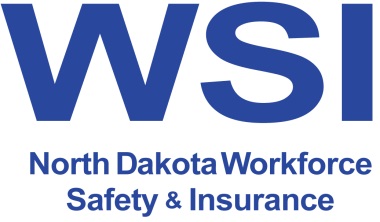 S.T.E.P GRANTAPPLICATIONEMPLOYER SERVICES /LOSS CONTROL DIVISIONSFN 58596 (09/2023)1600 E Century Ave, Ste 1PO Box 5585Bismarck ND 58506-5585Telephone 800-777-5033Toll Free Fax 888-786-8695TTY (hearing impaired) 800-366-6888Fraud and Safety Hotline 800-243-3331www.workforcesafety.comSECTION 1 – Applicant organizationSECTION 1 – Applicant organizationSECTION 1 – Applicant organizationSECTION 1 – Applicant organizationOrganizationAccount number (if applicable)Account number (if applicable)Account number (if applicable)Contact nameEmail addressEmail addressEmail addressMailing addressTelephone numberTelephone numberTelephone numberCityStateStateZIP CodeName & date of proposed eventGrant amount requestedGrant amount requestedGrant amount requestedSECTION 2 – Budget information (please attach supporting documentation for all expenses)SECTION 2 – Budget information (please attach supporting documentation for all expenses)SECTION 2 – Budget information (please attach supporting documentation for all expenses)SECTION 2 – Budget information (please attach supporting documentation for all expenses)Income (Estimated)   Booth Rentals$     $        Sponsorships$     $        Registration Fees$     $     Other Income (Please specify)$     $     $     $     Operating ExpensesQuote Required   Contracted services – speaker/trainer fees$     $        Scholarships$     $        Meeting/training room expenses$     $        Education/training materials$     $        Advertising$     $        Office supplies$     $        Printing/postage$     $     Travel Expenses   Airfare/baggage fees$     $        Lodging$     $        Meals (State per diem rate)$     $        Parking/rental care/mileage$     $     Other Expenses (Please specify)$     $     $     $     Total Amount Requested$     $     SECTION 3 – Required information – Grant request proposal informationSECTION 3 – Required information – Grant request proposal informationSECTION 3 – Required information – Grant request proposal informationSECTION 3 – Required information – Grant request proposal informationStatement of needStatement of needStatement of needStatement of needDescription of constituency to be serviced and how they will benefit from the projectDescription of constituency to be serviced and how they will benefit from the projectDescription of constituency to be serviced and how they will benefit from the projectDescription of constituency to be serviced and how they will benefit from the projectEstimated number of attendeesEstimated number of attendeesEstimated number of attendeesEstimated number of attendeesDescription of project: venue, date, time, etcDescription of project: venue, date, time, etcDescription of project: venue, date, time, etcDescription of project: venue, date, time, etcStatement of how the project will benefit WSIStatement of how the project will benefit WSIStatement of how the project will benefit WSIStatement of how the project will benefit WSIGoals, timetable, outcomeGoals, timetable, outcomeGoals, timetable, outcomeGoals, timetable, outcomeOther organizations involved in this project, if anyOther organizations involved in this project, if anyOther organizations involved in this project, if anyOther organizations involved in this project, if anySECTION 4 – Grant supporting documentationSECTION 4 – Grant supporting documentationSECTION 4 – Grant supporting documentationSECTION 4 – Grant supporting documentationSubmit the following supporting information Trainer/speaker biography/credentials Agenda, training materials Evaluation form/survey to be handed out after event Preliminary media advertising Association membership list Detailed budget spreadsheet and supporting documentation (include quotes for all contracted vendor services)Submit the following supporting information Trainer/speaker biography/credentials Agenda, training materials Evaluation form/survey to be handed out after event Preliminary media advertising Association membership list Detailed budget spreadsheet and supporting documentation (include quotes for all contracted vendor services)Submit the following supporting information Trainer/speaker biography/credentials Agenda, training materials Evaluation form/survey to be handed out after event Preliminary media advertising Association membership list Detailed budget spreadsheet and supporting documentation (include quotes for all contracted vendor services)Submit the following supporting information Trainer/speaker biography/credentials Agenda, training materials Evaluation form/survey to be handed out after event Preliminary media advertising Association membership list Detailed budget spreadsheet and supporting documentation (include quotes for all contracted vendor services)SECTION 5 – Grant title and signaturesSECTION 5 – Grant title and signaturesSECTION 5 – Grant title and signaturesSECTION 5 – Grant title and signaturesGrant administrator nameGrant administrator nameTitleTitleSignature of grant administratorSignature of grant administratorDateDateName of executive officer (Please print)Name of executive officer (Please print)TitleTitleSignature of executive officerSignature of executive officerDateDateSECTION 6 – For WSI use onlySECTION 6 – For WSI use onlySECTION 6 – For WSI use onlySECTION 6 – For WSI use onlyReceived date Approved     Denied Approved     Denied Approved     DeniedReview dateAward amountAward amountAward amountFinance IDRequest numberRequest numberRequest number